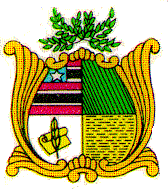 ESTADO DO MARANHÃOAssembleia LegislativaGAB. DEP. DR. LEONARDO SÁPROJETO DE LEI Nº    Autoria: Dep. Dr. Leonardo SáArt. 1º –. Ficam estabelecidas as diretrizes para o projeto de utilização de Estações Móveis de Tratamento de Água (ETAs), com o objetivo de garantir o acesso a água potável em municípios e comunidades rurais que sofrem com a falta de água potável e em situação de emergência .Art. 2º –  O projeto de que trata esta Lei tem as seguintes diretrizes:I- garantir água potável às cisternas de famílias das comunidades rurais do município em situação de emergência;II- atender cidades em situações de emergência ocasionada por enchentes, contaminação ou por manutenção na Estação de Tratamento de Água;III – dessalinizar, descontaminar e purificar água bruta e transformá-la em água potável para consumo humano;IV-possibilitar que a população receba água potável mesmo em situações em que haja falência do sistema de tratamento de água local ou quando houver escassez de água;V- aproximar as fontes disponíveis de água das populações necessitadas, reduzindo os custos de transporte e assegurando a qualidade da água distribuída.Art. 3º– O governo do Maranhão poderá firmar convênios com universidades, órgãos de governo e entidades privadas visando o desenvolvimento do projeto.Art. 4º– Esta Lei entra em vigor na data de sua publicação.Plenário Deputado Estadual “Nagib Haickel”, do Palácio “Manoel Beckman”, em São Luís, 19 de Fevereiro de 2020.Dr. LEONARDO SÁDEP. ESTADUAL – PLESTADO DO MARANHÃOAssembleia LegislativaGAB. DEP. DR. LEONARDO SÁJUSTIFICATIVA Autoria: Dep. Dr. Leonardo SáA água é um dos recursos mais importantes para a humanidade. A agua potável limpa, segura e de qualidade é vital para a sobrevivência de todos os organismos vivos, comunidades e economias. Mas o problema da qualidade da água em todo o mundo é cada vez mais maior à medida que a populações cresce, atividades agrícolas e industriais se expandem.A Organização das Nações Unidas (ONU) reconheceu em 2015 o acesso à água e ao saneamento básico como um direito universal. A escassez de água no mundo é agravada principalmente em virtude da desigualdade social e da falta de manejo e uso sustentável dos recursos naturais. No nosso estado os municípios e a zona rural como um todo precisam de atenção, pois percebe-se que uma das maiores dificuldades é levar o abastecimento às zonas rurais em virtude do custo e principalmente pela distância e escassez de recursos nesses locais.A Estação de tratamento de água móvel é um conjunto de equipamentos montado em um veículo, de fácil transporte, utilizado para tornar a Água Suja e/ou contaminada em Água potável. O funcionamento desse equipamento é equivalente ao de uma Estação de Tratamento de Água Convencional (ETA).A intenção do projeto de Lei ora apresentado tem por objetivo possibilitar que a população receba água potável mesmo em situações em que haja falência do sistema de tratamento de água local ou quando houver escassez de água, por exemplo. Exemplo disto é o fato do equipamento possibilitar a retirada e tratamento de água de açudes, onde há grande quantidade de detritos e microrganismos.Pelos motivos expostos, conto com a acolhida dos nobres pares para uma posterior aprovação deste importante projeto para o Maranhão.Plenário Deputado Estadual “Nagib Haickel”, do Palácio “Manoel Bekman”, em São Luís, 19 de fevereiro de 2020.Dr. LEONARDO SÁDEP. ESTADUAL - PL